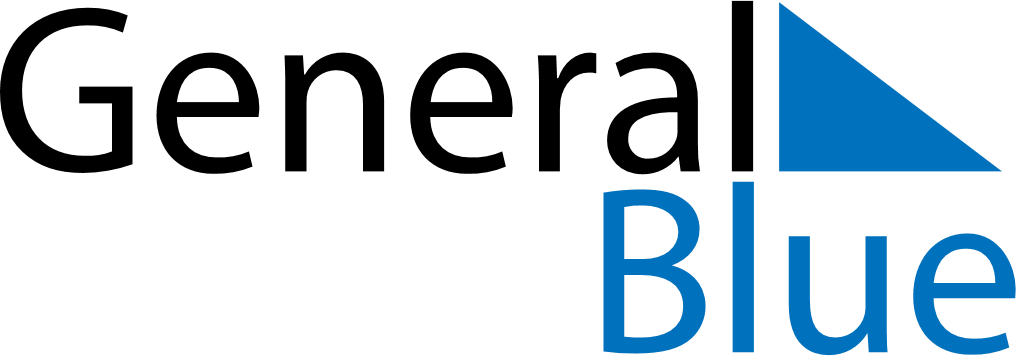 March 2022March 2022March 2022March 2022HondurasHondurasHondurasMondayTuesdayWednesdayThursdayFridaySaturdaySaturdaySunday123455678910111212131415161718191920Father’s DayFather’s Day212223242526262728293031